RESULTADOS OBTIDOS COM O PROCESSO DE AUTOAVALIAÇÃO DO PPGODONTO REALIZADO EM 2020PÚBLICO: DISCENTESAo todo, 30 alunos do PPGOdonto responderam ao instrumento aplicado, tendo sido 50% (n=15) mestrandos e 50% (n=15) doutorandos. Ao se questionar os discentes sobre o motivo pelo qual o PPGOdonto foi escolhido, a maior parte (21 – 70%) afirmou ter sido por “interesse/busca própria”, resultado que também ocorreu com os egressos. Nota-se também que o grau de exigência do curso, os horários oferecidos, a qualidade do corpo docente e a região geográfica do PPGOdonto também foram mencionados como indicativos de escolha. Os demais itens do Programa avaliados pelos discentes foram tabulados e os valores relativos obtidos (muito ruim, ruim, satisfatório, muito bom, excelente) foram comparados. Para todas as perguntas, nota-se que em torno de 70 a 80% das respostas foram “muito bom” ou “excelente”.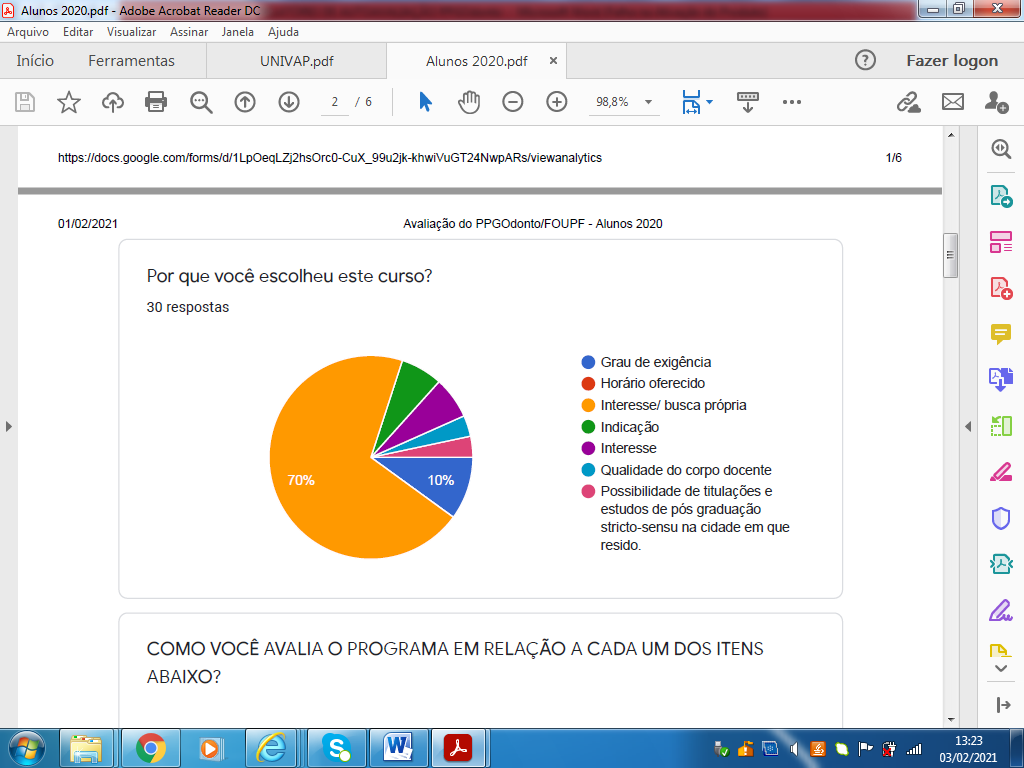 Figura 1 – Motivo da escolha do curso de mestrado /doutorado no PPGOdonto pelos discentes.Quadro 1 – Respostas dos discentes ao seguinte questionamento: COMO VOCÊ AVALIA O PROGRAMA EM RELAÇÃO A CADA UM DOS ITENS ABAIXO?Item/CritérioMuito ruimRuimSatisfatórioMuito bomExcelenteGestão do Programa--------------4 (13,33%)15 (50%)11(36,67%)Processo de seleção/Ingresso-------1 (3,33%)9 (30%)13 (43,33%)7 (23,33%)Critérios de distribuição de bolsas-------2 (6,67%)7 (23,33%)11 (36,67%)10 (33,33%)Número de bolsas-------2 (6,67%)8 (26,67%)11 (36,67%)9 (30%)Articulação com outros programas1 (3,33%)1(3,33%)9 (30%)10 (33,33%)9 (30%)Articulação com a graduação----------------6 (20%)15 (50%)9 (30%)Eventos científicos e de integração--------2 (6,67%)10 (33,33%)10 (33,33%)8 (26,67%)Intercâmbios--------2 (6,67%)4 (13,33%)11 (36,67%)13 (43,33%)Orientações sobre estrutura e serviços----------------9 (30%)6 (20%)15 (50%)Orientações sobre matrículas--------2 (6,67%)5 (16,67%)13 (43,33%)10 (33,33%)Satisfação geral com organização----------------8 (26,67%)13 (43,33%)9 (30%)Demandas regionais/contexto--------2 (6,67%)2 (6,67%)17 (56,67%)9 (30%)Reflexão e trabalho coletivo1 (3,33%)1 (3,33%)5 (16,67%)11 (36,67%)12 (40%)Internacionalização--------1 (3,33%)4 (13,33%)11 (36,67%)14 (46,67%)Inserção social--------1 (3,33%)7 (23,33%)13 (43,33%)9 (30%)Estrutura física (iluminação, conservação, climatização)--------1 (3,33%)8 (26,67%)10 (33,33%)11 (36,67%)Recursos financeiros recebidos---------1 (3,33%)8 (26,67%)15 (50%)6 (20%)Número de alunos----------------6 (20%)13 (43,33%)11 (36,67%)Número de funcionários----------------8 (26,67%)15 (50%)7 (23,33%)Biblioteca física/virtual----------------3 (10%)15 (50%)12 (40%)Laboratórios de pesquisa----------------9 (30%)9 (30%)12 (40%)Página da web atualizada e completa--------2 (6,67%)10 (33,33%)9 (30%)9 (30%)Quantidade de professores credenciados--------2 (6,67%)2 (6,67%)12 (40%)14 (46,67%)